Предприятие-изготовитель оставляет за собой право вносить в конструкцию изделия изменения, не ухудшающие его технические данные.Назначение и основные сведенияВнимание! Использовать лампы мощностью указанной в маркировке светильника!Комплектностьсветильник;паспорт;упаковкаТребования безопасностиЭксплуатация светильников согласно «Правилам технической эксплуатации электроустановок потребителей», утв. Приказом Минэнерго РФ от 13.01.2003г. №6.Монтаж, демонтаж и подключение светильника производить только специалистом электромонтажником при отключенной сети питания.Присоединение к поврежденной электропроводке ЗАПРЕЩЕНО!ВНИМАНИЕ! Светильники с дефектами корпуса, стекла и др. составных частей эксплуатировать недопустимо.Устанавливать светильники вдали от химически активной среды, горючих и легко воспламеняемых предметов.Инструкция по монтажу и подготовка к работеУстановить светильник на трубу кронштейна;Открыть крышку с пускорегулирующей аппаратурой, отвернув винт;Протянуть провода сети через изолированные отверстия в кронштейне для предохранения их от выдергивания и присоединить к клеммной колодке;Закрыть крышку, завернув винт в корпусВвернуть лампочку;Закрыть защитным стеклом или сеткой (при их наличии в комплектации).Примечание: при первоначальном включении светильника с холодной лампой электрический разряд в ней должен возникнуть не позднее 3-х секунд с момента подачи напряжения.Сведения об утилизацииСветильник не содержит дорогостоящих и  токсичных материалов и утилизируется обычным способом.Хранение и транспортированиеУсловия транспортирования светильников в части воздействия механических факторов по ГОСТ 23216-7- средние (С). Перевозки воздушным, железнодорожным в сочетании их между собой, водным путём (кроме моря) совместно с автомобильными перевозками, с общим числом перегрузок не более четырёх.Условия хранения светильников в части воздействия климатических факторов по ГОСТ 15150–2.Закрытые и другие помещения с естественной вентиляцией без искусственно регулируемых климатических условий, где колебания температуры и влажности воздуха существенно меньше, чем на открытом воздухе, расположенные макроклиматических районах c умеренным и холодным климатом. Светильники в упаковке допускают хранение в течение не более 18 месяцев с даты выпуска.Гарантийные обязательстваВ случае обнаружения неисправности светильника, до истечения гарантийного срока, следует обратиться по месту покупки светильника, либо непосредственно к предприятию-изготовителю. Гарантийный срок эксплуатации: 18 месяцев со дня продажи покупателю, но не более 36 месяцев со дня выпуска предприятием-изготовителем. В случае если день продажи установить невозможно, этот срок исчисляется со дня изготовления товара.Предприятие-изготовитель не несет ответственности за дефекты и последствия, возникшие по вине потребителя в результате  несоблюдения требований данного руководства по эксплуатации.К гарантийному ремонту принимаются изделия, не подвергавшиеся разборке и конструктивным изменениям, не имеющие механических повреждений, при сохранении защитных наклеек и пломб предприятия – изготовителя.Светильник декларирован.Декларация ЕАЭС № RU Д-RU.РА01.В.24706/19, срок действия с 05.02.2019 по 04.02.2024. Соответствует требованиям  ТУ 3461-028-00109636-2014, ТР ТС 004/2011,ТР ТС 020/2011.Признан годным к эксплуатации.Дата изготовления _____________________			Штамп ОТК_________________Штамп магазина _______________________			Подпись продавца______________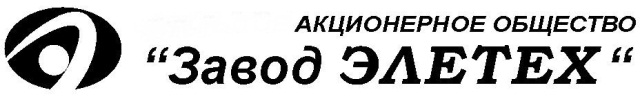 440003, Российская Федерация, г. Пенза, 
ул. Терновского, 19А,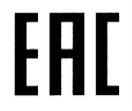 тел./факс: (841-2) 93-06-06E-mail: info@eletech-penza.ruСделано в РоссииПАСПОРТСветильники уличные консольные серии 06МРКУ 06-125-011МРКУ 06-250-012МЖКУ/ГКУ 06-70-009МЖКУ/ГКУ 06-100-010МЖКУ/ГКУ 06-150-011МЖКУ/ГКУ 06-250-012МНазначениедля освещения улиц, дорог, площадей и других открытых пространств Светильник изготовлен по ТУ 3461-028-00109636-2014 и соответствует:ТР ТС 004/2011 (ГОСТ IEC 60598-1, ГОСТ IEC 60598-2-3, ГОСТ 14254); ТР ТС 020/2011 (ГОСТ 30804.3.2, ГОСТ 30804.3.3, ГОCТ IEC 61547, СТБ ЕН 55015)Климатическое исполнение, категория размещенияУХЛ1Диапазон рабочих температур,  и относительная влажность(-60…+40)С, 80%Степень защиты от воздействия окружающей средыIP 23 – комплектация без стеклаIP23/IP53  – комплектация со стекломIP 23 - комплектация с защитной решёткойМах КПД, % не менеекомплектация без стекла – 70,комплектация со стеклом – 65,комплектация с защитной решёткой– 70. Тип кривой силы света в горизонтальной/вертикальной плоскостикруглосимметричная/косинуснаяmax коэффициент использования по освещенности, не менее0,2max коэффициент усиления, не менеедля светильников РКУ – 1,2для светильников ЖКУ/ГКУ -1,5Класс защиты от поражения электрическим токомIСпособ крепления (рабочее положение)светильники рекомендуется устанавливать на Г- образный кронштейн под углом 15…20 к горизонту, диаметр трубыкронштейна 48 мм. Рекомендуемая высота установки 6…12 м.Срок службыне менее 10 летОсновные технические характеристикиОсновные технические характеристикиПараметры питающей сети~220В, 50 ГцВид ламп, РКУ – ДРЛ, ЖКУ/ГКУ – ДнаТ/ДРИМощность лампы накаливания и тип цоколяДРЛ 125- Е27; ДРЛ 250 – Е40,ДНаТ/ДРИ 70 - Е27; ДНаТ/ДРИ 100,150,250 – Е40.Габаритные размеры; вес,кг не более650х315х290, 7,0